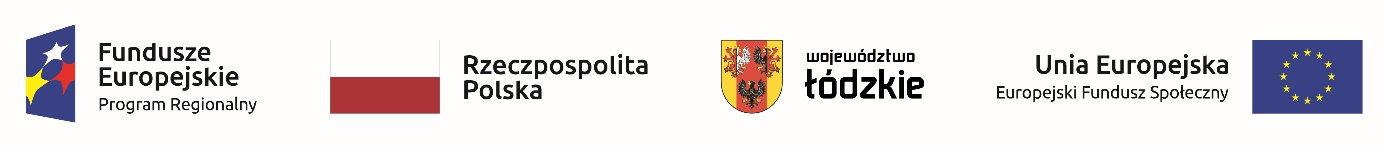 Projekt „Pomocna dłoń - koluszkowskie centrum usług opiekuńczych” jest współfinansowany ze środków Europejskiego Funduszu Społecznego w ramach Regionalnego Programu Operacyjnego Województwa Łódzkiego na lata 2014-2020 -Poddziałanie IX.2.2 Usługi społeczne i zdrowotne - ZIT. Głównym celem projektu jest zwiększenie liczby osób objętych usługami społecznymi w gminie Koluszki (z powiatu łódzkiego wschodniego należącego do ŁOM) o 60 osób potrzebujących wsparcia w codziennym funkcjonowaniu (40 kobiet i 20 mężczyzn), mającymi służyć zaspokojeniu indywidualnych potrzeb ww. osób wynikających z niesamodzielności m.in poprzez realizację usług opiekuńczych i specjalistycznych usług opiekuńczych świadczonych w miejscu zamieszkania oraz wsparcie psychologiczne i prawne dla 30 opiekunów faktycznych ww. osób potrzebujących wsparcia w codziennym funkcjonowaniu w okresie 01.06.2021 r.- 31.05.2023 r.Wsparcie w ramach projektu:OPRACOWANIE INDYWIDUALNYCH ŚCIEŻEK WSPARCIA W PROJEKCIE (liczba uczestników zadania: 60 osób potrzebujących wsparcia w codziennym funkcjonowaniu wraz ze swymi opiekunami faktycznymi)USŁUGI OPIEKUŃCZE W MIEJSCU ZAMIESZKANIA (liczba uczestników zadania: 60 osób potrzebujących wsparcia w codziennym funkcjonowaniu)SPECJALISTYCZNE USŁUGI OPIEKUŃCZE W MIEJSCU ZAMIESZKANIA - wsparcie Fizjoterapeuty i Psychologa (liczba uczestników zadania: 20 osób potrzebujących wsparcia w codziennym funkcjonowaniu)WSPARCIE OPIEKUNÓW FAKTYCZNYCH OSÓB POTRZEBUJĄCYCH WSPARCIA W CODZIENNYM FUNKCJONOWANIU w postaci spotkań z psychologiem i specjalistą z zakresu prawa oraz poradnictwa z zakresu poruszania się po rożnych systemach wsparcia opiekunów faktycznych (30 opiekunów faktycznych)Uczestnikami projektu mogą być wyłącznie:Projekt skierowany do osób z gminy Koluszki w województwie łódzkim (tj. z gminy z powiatu łódzkiego wschodniego należącego do obszaru ŁOM)- osób fizycznych zamieszkujących ww. gminę Koluszki w myśl Kodeksu Cywilnego), w tym:osób potrzebujących wsparcia w codziennym funkcjonowaniu, tj. osób bez względu na wiek i status zawodowy, które ze względu na stan zdrowia lub niepełnosprawność wymagają opieki lub wsparcia w związku z niemożnością samodzielnego wykonywania co najmniej jednej z podstawowych czynności dnia codziennegoopiekunów faktycznych osób potrzebujących wsparcia w codziennym funkcjonowaniu, tj. osób pełnoletnich opiekujących się osobą potrzebująca wsparcia w codziennym funkcjonowaniu, niebędących opiekunami zawodowymi i niepobierających wynagrodzenia z tytułu sprawowania takiej opieki.Szczegółowe informacje na temat zasad udziału w projekcie znajdują się w Regulaminie rekrutacji i uczestnictwa w projekcie.Planowane efekty projektu:Liczba utworzonych w programie miejsc świadczenia usług asystenckich i opiekuńczych istniejących po zakończeniu projektu: 8Liczba osób zagrożonych ubóstwem lub wykluczeniem społecznym objętych usługami społecznymi świadczonymi w interesie ogólnym w programie: 60Liczba osób zagrożonych ubóstwem lub wykluczeniem społecznym objętych usługami asystenckimi i opiekuńczymi świadczonymi w społeczności lokalnej w programie: 60Liczba wspartych w programie miejsc świadczenia usług społecznych: 8Liczba osób z otoczenia osób zagrożonych ubóstwem i wykluczeniem społecznym objęta wsparciem w projekcie: 30Liczba opracowanych Indywidualnych ścieżek wsparcia w projekcie: 60Informacje dodatkowe:Projekt realizowany jest przez Gminę Koluszki/Miejsko-Gminny Ośrodek Pomocy Społecznej w KoluszkachBiuro projektu: Miejsko-Gminny Ośrodek Pomocy Społecznej w Koluszkach, 
ul. Brzezińska 32, 95-040 Koluszki, tel.: 44 714 58 25.Wartość Projektu: 1 566 684,00 PLNDofinansowanie Projektu z UE:  1 331 681,40 PLNDofinansowanie projektu ze środków dotacji celowej: 70 932,60 PLNWkład własny: 164 070,00 PLNOkres realizacji projektu: 01.06.2021 r. - 31.05.2023 r..